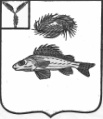 СОВЕТДЕКАБРИСТСКОГО МУНИЦИПАЛЬНОГО ОБРАЗОВАНИЯЕРШОВСКОГО МУНИЦИПАЛЬНОГО РАЙОНАСАРАТОВСКОЙ ОБЛАСТИРЕШЕНИЕот 14 июня 2018 г.								№ 38-106«О досрочном прекращении полномочийглавы Декабристского муниципальногообразования Ершовского муниципальногорайона Саратовской области Полещук М.А.»	В соответствии с п. 2 ч. 6 ст. 36 Федерального закона Российской Федерации от 06.10.2003 № 131-ФЗ «Об общих принципах организации местного самоуправления в Российской Федерации», ч. 1 ст. 31 Устава Декабристского муниципального образования Ершовского муниципального района Саратовской области, Совет депутатов Декабристского муниципального образованияРЕШИЛ:Прекратить досрочно полномочия главы Декабристского муниципального образования Ершовского муниципального района Саратовской области Полещук Михаила Александровича с 19 июня 2018 года.Предоставить Полещук Михаилу Александровичу компенсацию за неиспользованный отпуск, за период с 23.09.2017 г. по 19.06.2018 г. – 30 кал.днейОснование: личное заявлениеСекретарь советаДекабристского МО							Новикова А.Н.